Załącznik nr 11 do Ogłoszenia W celu potwierdzenia spełniania warunku udziału w postępowaniu pn.: „Budowa wolnostojącego, parterowego budynku rekreacji indywidualnej w formie pawilonu kontenerowego w Nowej Wsi ”przedstawiamy wykaz robót budowlanych wykonanych w okresie ostatnich pięciu lat przed upływem terminu składania ofert (a jeżeli okres prowadzenia działalności jest krótszy – w tym okresie) wraz z podaniem ich rodzaju, zakresu, daty, miejsca wykonania i podmiotów, na rzecz których roboty te zostały wykonane; Do wykazu dołączamy dowody określające, czy roboty te zostały wykonane w sposób należyty oraz wskazujące, czy zostały wykonane zgodnie z zasadami sztuki budowlanej i prawidłowo ukończone. ..................., dn…………………. .   (miejscowość,  data)                                                                                                                                                                                                                                                                                                                               
                                                                                                       .........................................................................podpis i pieczątka (i) imienna (e) osoby (osób) uprawnionej (ych) do składania oświadczeń wiedzy/woli w zakresie praw i obowiązków majątkowych Wykonawcy	*Wykonawca, który wykazuje robotę, obejmującą zakres szerszy od wymaganego w celu spełniania warunku udziału w postępowaniu, zobowiązany jest do podania informacji, że robota obejmowała swoim zakresem warunki wskazane w Ogłoszeniu/Zapytaniu ofertowym.POUCZENIE:Art. 297 §1 Kodeks Karny: ”Kto, w celu uzyskania dla siebie lub kogo innego(…) przekłada podrobiony, poświadczający nieprawdę albo nierzetelny dokument albo nierzetelnie, pisemne oświadczenie dotyczące okoliczności o istotnym znaczeniu dla uzyskania (…) zamówienia, podlega karze pozbawienia wolności od 3 miesięcy do lat 5”.art. 305 §1 Kodeks Karny: „Kto, w celu osiągnięcia korzyści majątkowej, udaremnia lub utrudnia przetarg publiczny albo wchodzi w porozumienie z inną osobą działając na szkodę właściciela mienia albo osoby lub instytucji, na rzecz które przetarg jest dokonywany podlega karze pozbawienia wolności do lat 3”Europejski Fundusz Rolny na rzecz Rozwoju Obszarów Wiejskich:Europa Inwestująca w Obszary WiejskieOperacja pn. Adaptacja placu przy budynku OSP w Nowej Wsi z siedzibą w Nowej Wsi na potrzeby Centrum edukacyjnego w celu zapewnienia mieszkańcom Gminy Michałowice ogólnodostępnej i niekomercyjnej infrastruktury rekreacyjnej oraz kulturalnej, której celem jest Rozwój ogólnodostępnej i niekomercyjnej infrastruktury rekreacyjnej oraz kulturalnej w Gminie Michałowice poprzez adaptację placu przy budynku OSP w Nowej Wsi z siedzibą w Nowej Wsi na potrzeby Centrum edukacyjnegowspółfinansowana jest ze środków Unii Europejskiej w ramach poddziałania 19.2 „Wsparcie na wdrażanie operacji w ramach strategii rozwoju lokalnego kierowanego przez społeczność”objętego Programem Rozwoju Obszarów Wiejskich na lata 2014–2020Operacja realizowana w ramach strategii rozwoju lokalnego kierowanego przez społecznośćwdrażanej przez LGD Nadarzyn-Raszyn-Michałowice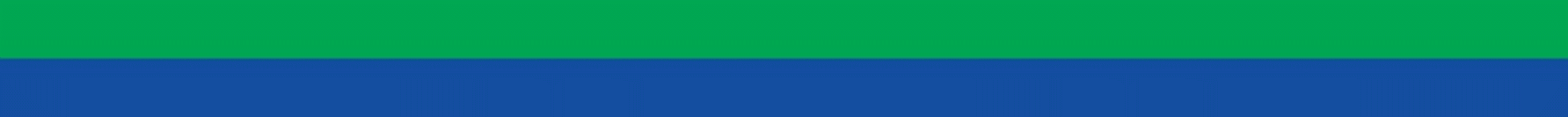 Pieczęć wykonawcyWYKAZ ROBÓT BUDOWLANYCHl.p.Pełna nazwa i adres odbiorcy przedmiotu zamówieniaRodzaj i zakres oraz miejsce wykonywania zamówienia(w tym należy podać zakres wykonanych robót budowlanych zgodnie z warunkiem udziału)Termin realizacji zamówieniaDzień, miesiąc, rok)1.od ……./……../…….do ……./……./…….2.od ……./……../…….do ……./……./…….3.od ……./……../…….do ……./……./…….